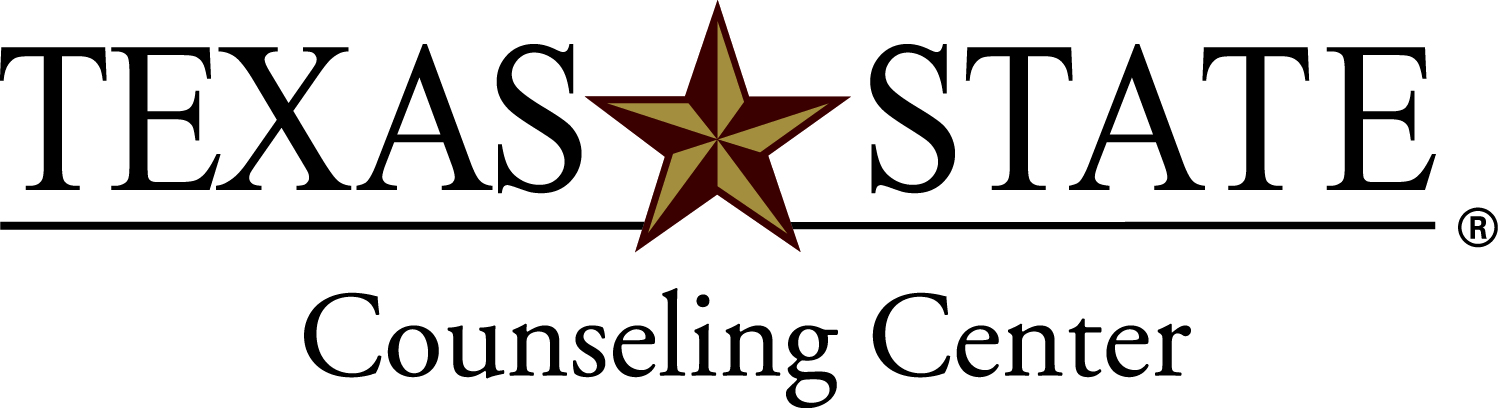 Bobcats Reaching Back- Discussion GuideWhat are some instances when friends were exactly what you needed to get through a difficult time?What is the best way for a friend to be supportive?ListenRelate (if possible)UnderstandRespectAvoid judgmentDo you always need advice when you are struggling?Sometimes people just need to ventOften they have already considered options When someone experiences the loss through death of a loved one, do they always need to seek professional counseling?  Often the support of loved ones is the very best thing for themPeople have different ways of processing griefDifferent racial & ethnic groups may have their own culturally-based ways of moving through griefWhen is a problem “too much” for friends and family?  When they (family/friends) feel overwhelmedWhen symptoms get worse or don’t abate after a prolonged periodWhen you need an unbiased listenerWhen someone has become suicidal